Az olasz GEOPLANT Vivai őszibarack oltvány kínálata 2024. tavaszán, a 2023. 05. 22-i készlet alapjánÉrdeklődés esetén a Palesits Faiskolai Kft. ad árajánlatot az oltványokra. A behozatalt 100 db feletti tételeknél tudjuk megoldani, házi kerti igényeket nem tudunk teljesíteni. Az oltványok behozatala előreláthatólag 2024. február közepe- március eleje. A szállítási egység: 10 db/köteg/fajta. Kérjen ajánlatot! A készlet erejéig, rendelési sorrendben tudunk felvenni rendeléseket. A gazdasági környezet bizonytalansága miatt, az árváltoztatás jogát fenntartjuk! Az árakat €-ban közöljük, az oltványok jog-tiszták, az árak tartalmazzák a licence-díjakat és a Magyarországra szállítás költségét, valamint a szállításig hűtőházban tartás költségét is!Őszibarack fajták: Sugar TimeR (F. Zaiger, USA nemesítés) A Redhaven előtt 25 nappal érő, korai fajta, mely érési ideje megegyezik a Springcrestével. Fáinak középerős a növekedési erélye. Termőképessége nagyon jó. Virágzása közép-korai és bőséges. Gyümölcsei gömb alakúak, 90-100%-ban borítottak piros fedőszínnel. Gyümölcse közepes méretű, de lehet nagy is. A-AA kategória. Húskeménysége kiváló, íze finom, édes. 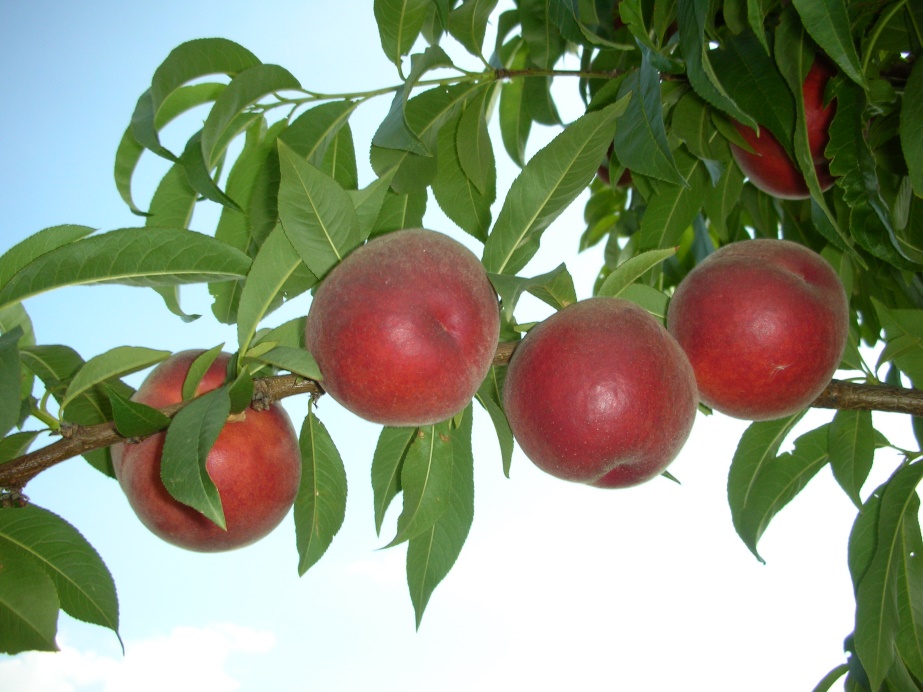 Sugar TimeR korai őszibarackMonabelleR Monbello* A Start Fruits (F) nemesítése.			ÚJDONSÁG!A Redhaven előtt 7 nappal érő, sárga húsú őszibarack. Gyümölcsei erősen mosottak piros fedőszínnel. Kemény húsú, édes-savas, jó ízű. Gyümölcs mérete közepes: AA-A. Virágzása közép-korai. Korona habitusa félig terülő, fiatalon inkább felálló.Royal Summer® Zaimus (F. Zaiger, USA nemesítés) A Royal-sorozat fajtáira jellemző tulajdonságokkal bír: erős növekedésű fái vannak, gömb alak, nagy gyümölcsméret, sárga alapszínen sötétpiros fedőszín, kiváló húskeménység, édes íz, kiegyenlítetten nagy hozam. A Redhaven után 9 nappal érik. Átlagsúlya 190 g. Royal MaidR (F. Zaiger, USA nemesítés, Európában az IPS a fajta licence-adója)Közép időben érik, az Elegant LadyR-t 2 nappal előzi. Előnyei: 100 % fedőszín borítottság, nagy termőképesség, nagy méret (AAA). Alacsony savtartalmú fajta. Hátránya: Kontinentális klímán még nincs értékelve.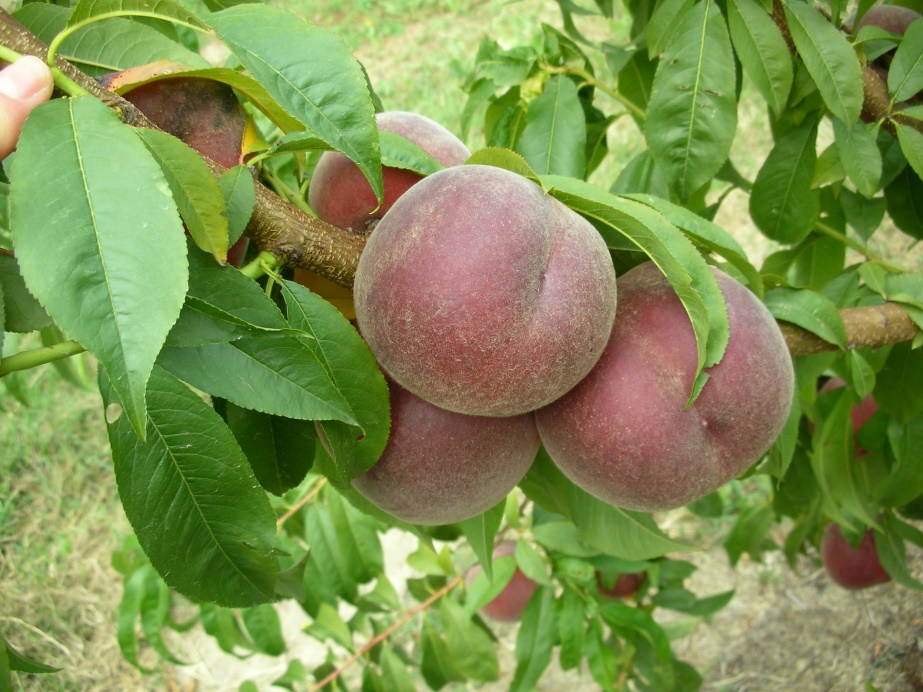 Royal MaidR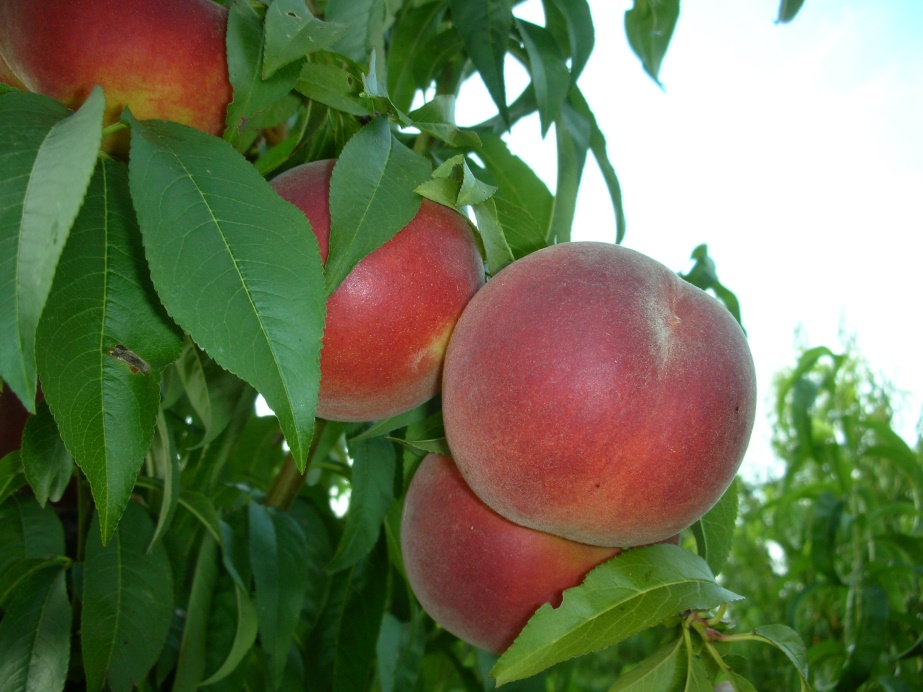 Sweet DreamRSweet DreamR (I.P.S. nemesítés, Franciaország)Kiváló késői érési idejű fajta (Redhaven +18 nap), nagy gyümölcsmérettel. A héj 100%-át mélyvörös szín borítja. A gyümölcshús ropogós, a gyümölcsök nagyon sokáig a fán tarthatók. A fa erőteljes növekedésű, felfelé törekvő és kiemelkedően magas a termésmennyisége. Virágzási ideje közép-késői; nagy mennyiségű virágot hoz. A gyümölcs magas cukortartalmú, alacsony savtartalmú, lédús. AlirosadaR (C.R.P.V. olaszországi nemesítése.)A Redhavent követően 19 nappal kezd érni, közép- Olaszországban július 29-e körül. Középerős- erős növekedésű, nagyon termékeny fajta. Virágzása középkései, bőséges. Gyümölcse fehér húsú, gömb alakú, nagy, vagy nagyon nagy (AAA/AA). Piros fedőszíne 60-70%-ban borítja a héjat. Íze aromás, kiegyensúlyozott. Javasolt a fajta nyári zöldmetszése!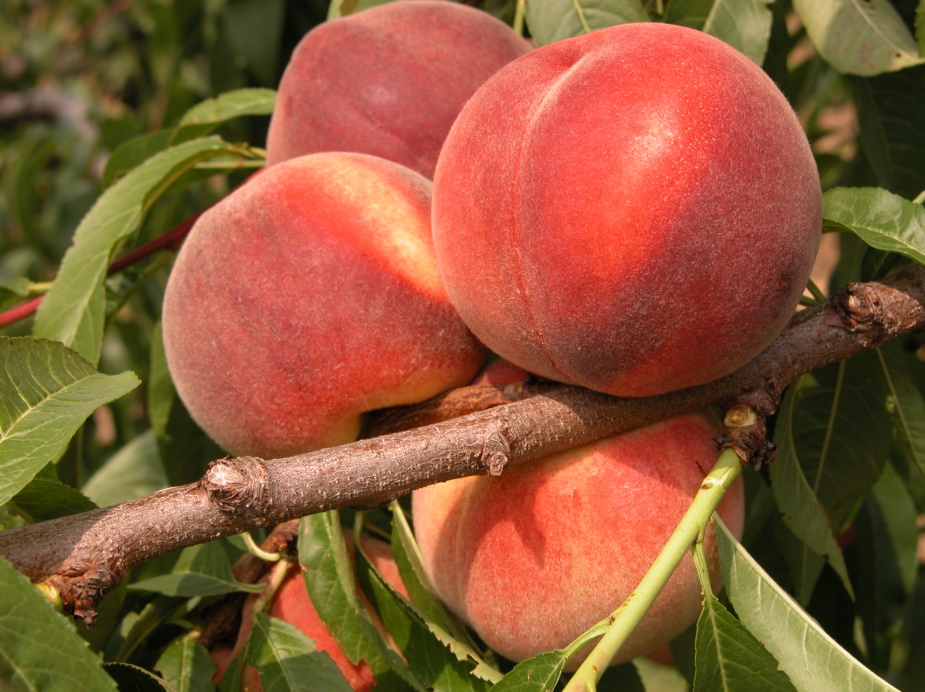 AlirosadaR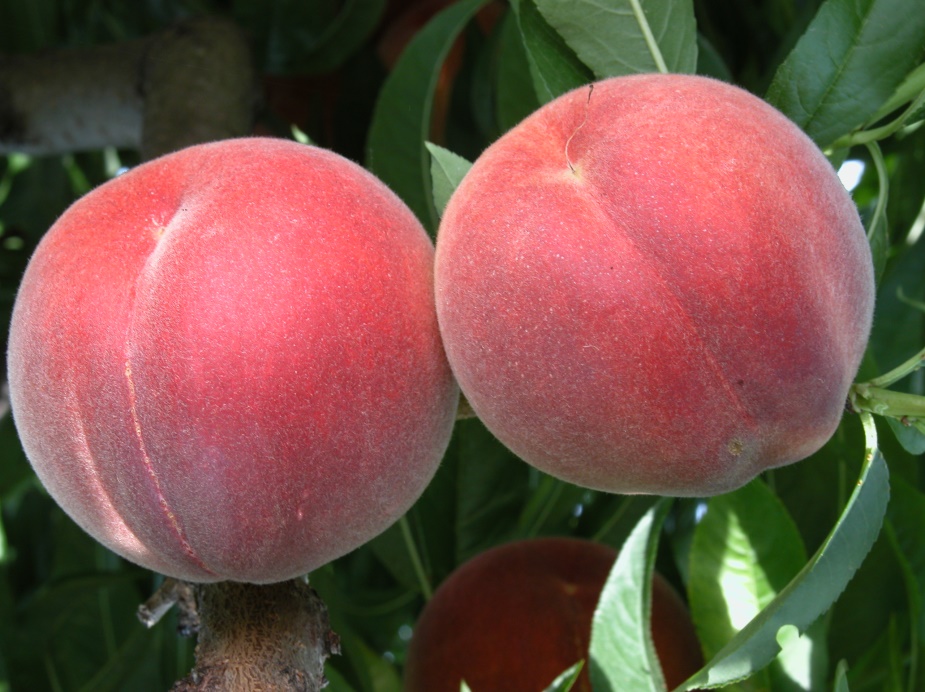 AliblancaRAliblancaR (C.R.P.V. olaszországi nemesítése.) A Michelini érési idejében érik (38 nappal a Redhaven után), termesztési tulajdonságaiban messze felülmúlja azt. 60-70%-os fedőszín borítottsága van. Fehér húsa szilárd, íze kiegyensúlyozott, aromás. Óriási gyümölcsméretét a rendszeres metszéssel lehet fenntartani. Sárga húsú nektarin fajták: 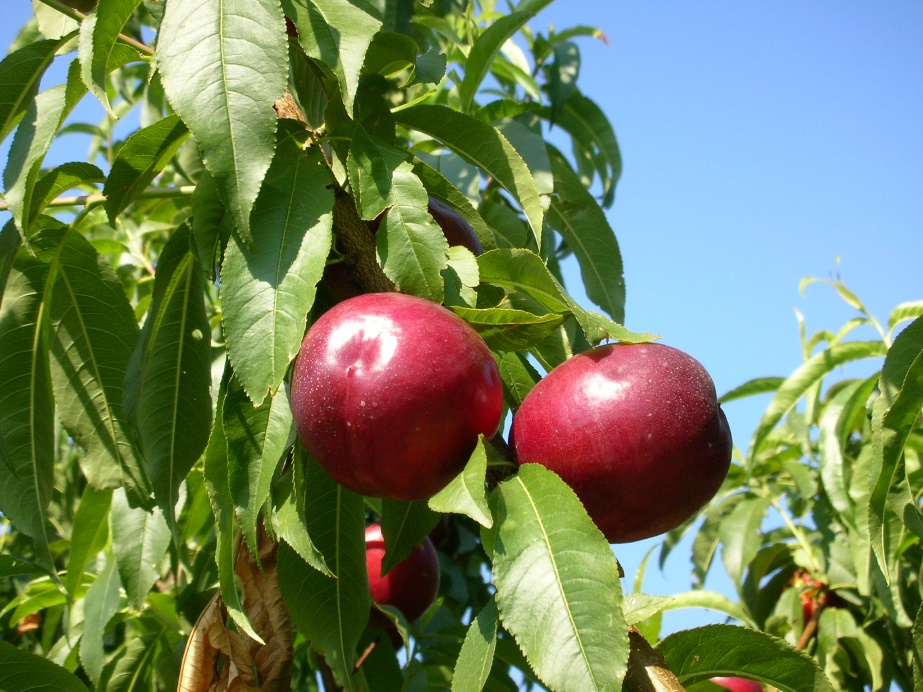 Rebus 028RRebus 028R Licence tulajdonos a CRPV (Olaszország). Nemesítő: D. Bassi (Olaszország). Érése E. Romagna tartományban június 20-tól, a Big TopR előtt 20 nappal kezdődik. A Big BangR Maillará fajta érési idejében érik, erőteljes növekedésű, szinte csak 1. osztályú gyümölcsöt terem. Nagyon jó cukor – sav aránnyal rendelkezik, jól tartja fényes piros színét, szinte 100%-osan színeződik. Gyümölcse kerekded, mérete A/AA, fényes piros, nem repedékeny. A fajta alternatívát ad a korai őszibarack szezonban. Javasolt a jelentős gyümölcsritkítás alkalmazása! CareneR Monecar* (A Star Fruits fajtája.)Június végén érő sárga húsú nektarin, éppen a Diamont Bright előtt érő fajta. Közepes, vagy erős növekedésű fái vannak. Virágzása korai. Kerek, egyforma gyümölcsei A-2A méretűek, sötét piros fedőszínűek. Íze közepesen éde, jó hús minőséggel. Jól tárolható. Gyümölcsének fedőszíne hamar kialakul, de nem szabad a szedését siettetni, mert az íz anyagok később alakulnak ki benne!Big TopR Zaitabo (F. Zaiger, USA nemesítés) Fája erős növekedési erélyű, közepes termőképességű, korán termőre forduló fajta. Virágzási ideje középkorai. Gyümölcse nagy, kerekded, középkorai érésű, 5 nappal a Redhaven előtti. Sárga alapszíne fényes mély piros fedőszínnel közel 100%-ban borított. Húsa kiemelkedően szilárd, kiváló ízű. 14,5 Brix-fok éréskor.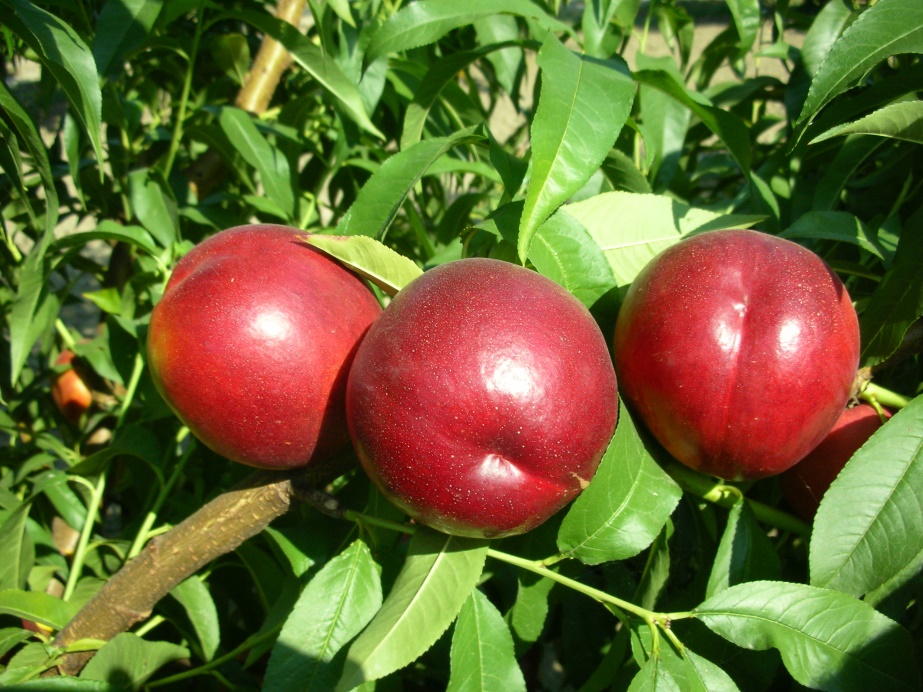 GeaRGeaR (Geoplant Vivai nemesítés, Olaszország) 8 nappal a Redhaven után érő, gyenge növekedési erélyű, nagyon bőtermő fajta. Gyümölcse nagyon nagy méretű, szabályos gömb alakú, 90-100 %-ban piros fedőszínnel borított. Sárga húsa kiváló ízű, jó sav-cukor aránnyal. Edzett fajta, mely ellenáll a baktériumos betegségeknek is, alanyokhoz kiválóan alkalmazkodik. Dorabelle* Nemesítő: AC Fruit (F), licence adó: Star Fruits (F).Közép kései sárga húsú nektarin. Fája növekedési erélye erős, korona habitusa nyitott. Virágzási ideje közép korai. Íze édes, alacsony savtartalommal. Gyümölcs mérete kiemelkedő (AA/AAA). Hájának fedőszíne csillogó piros, gyümölcse egyöntetű, gömb alakú. Kevéssé hajlamos a repedésre, nyomódásra. Kis magvú, kemény húsú. Az egyik legjobb méretű és hússzilárdságú fajta a jelenlegi fajtasorból.DulcisR (Licence adója: CRPV) Nemesítő: D. Bassi (Olaszország)Sárga húsú, közép-kései érésű nektarin. A Big Top után 30 nappal érik. Fája közép erős növekedésű, közepesen szétnyíló koronával. Ez a fajta a GEOPLANT Faiskola exkluzív fajtája, a szaporítást kizárólagosan ők csinálhatják. Főbb erélyei: a megjelenése, hús szilárdsága és az íze. Mérete: AA-A, nagy, egyenletes, átlagsúlya 200 g körüli. Alakja kerek, piros fedőszínnel 70%-ban borított. Lédús, kiváló ízű, aromás.DulcivaR (Licence adója: CRPV) Nemesítő: D. Bassi (Olaszország)A Big Top után 55 nappal érik. Sárga húsú nektarin. Középerős növekedésű, felfelé törő koronával. Virágzási ideje, fagyérzékenysége közepes. Gyümölcs nagyméretű, 60-70%-ban fedőszínnel borított. Húsa kemény, nem magvaváló. Alacsony savtartalom mellett, az íze jó.Esőállósága kiemelkedő, nem reped a gyümölcs. Ígéretes fajtaújdonság! 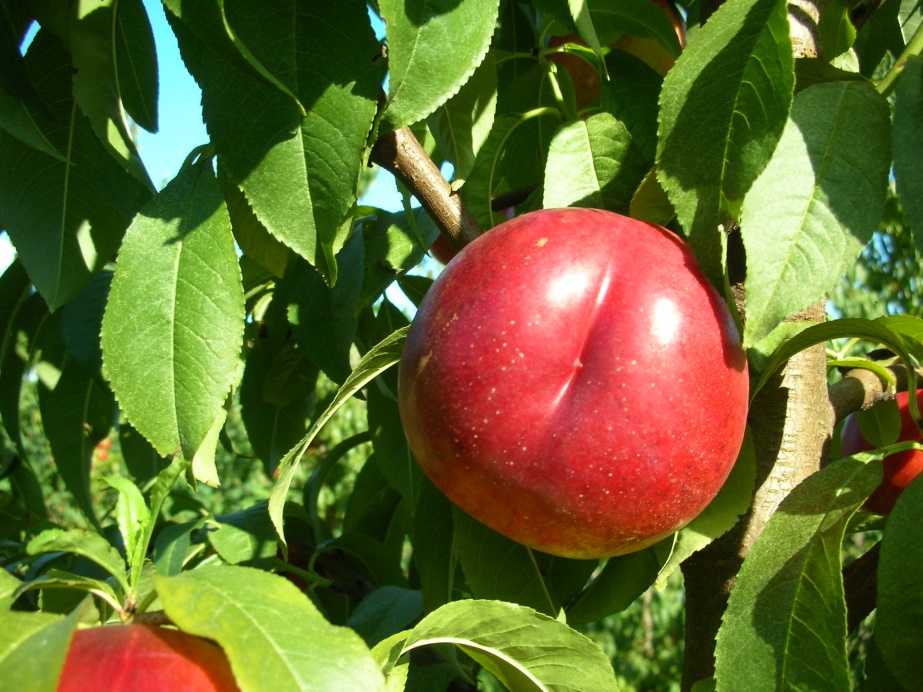 FebeRFebeRA Big TopR után 53 nappal érő, sárga húsú nektarin. Növekedési erélye közepes, koronája szétterülő. Virágzási ideje középkorai, fagyokra nem túl érzékeny. Jó hozamú fajta. Gyümölcsei nagyok, 70%-ban fedőszínnel borítottak. Húsa nagyon kemény, félig magvaváló. Íze nagyon jó, aromás, édes, alacsony savtartalommal.DulciorR (Licence adója: CRPV) Nemesítő: D. Bassi (Olaszország)A Big Top után 56 nappal érik. Sárga húsú kései érésű nektarin. Középerős növekedésű, közepesen szétnyíló koronával. Virágzása közép idejű. Gyümölcs mérete: AA-AAA. 70%-ban piros fedőszín borítja. Íze: édes, alacsony savtartalommal. A főbb gombabetegségekre nem kifejezetten érzékeny.Őszibarack alany: GF 677 Francia mandulabarack hibrid. A rá oltott fajták igen erős növekedésűek, nagyon jó termőképességűek. Jól tűri a meszes, száraz talajokat is, nem érzékeny az újratelepítési betegségekre, rezisztens a fonálférgekkel szemben. A dél-magyarországi és közép-dunántúli termőhelyek bevált alanya. 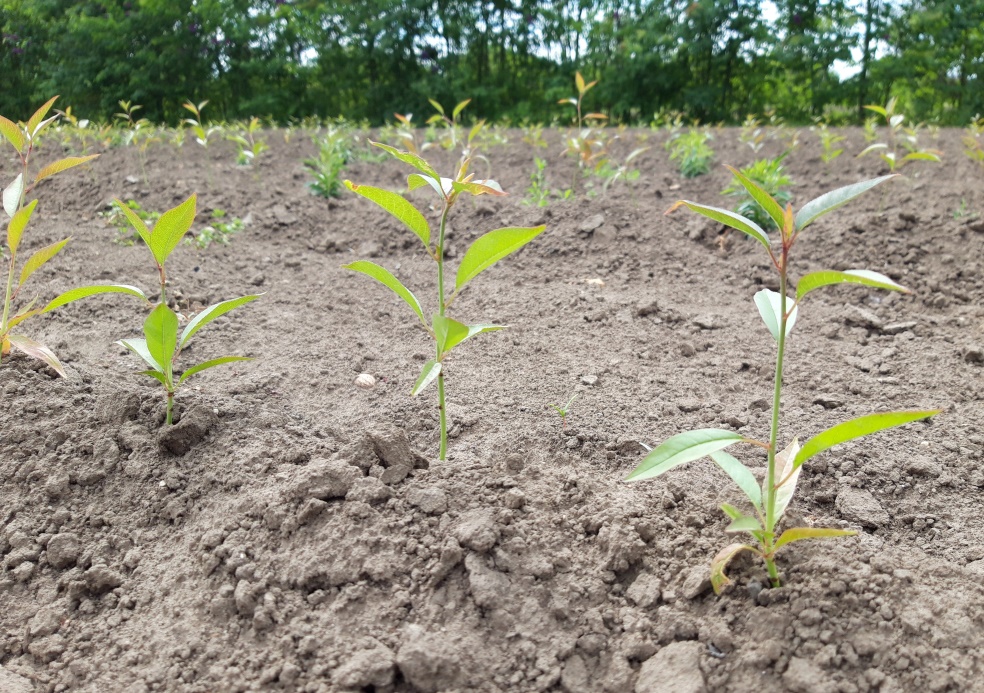 GF677 alanyokŐszibarack fajtákGF677 (1 éves)Sárga húsúak:Sugar TimeR+MonabelleR Monbello*+Royal SummerR+Sweet DreamR+Royal MaidR+Fehér húsúak:AlirosadaR+AliblancaR+Sárga húsú nektarinok:Rebus 028R+Carene+Big TopR+Gea+Dorabelle+Dulcis+Dulcica+Febe+Dulcior+